PONTIFICIA UNIVERSIDAD CATOLICA DE CHILE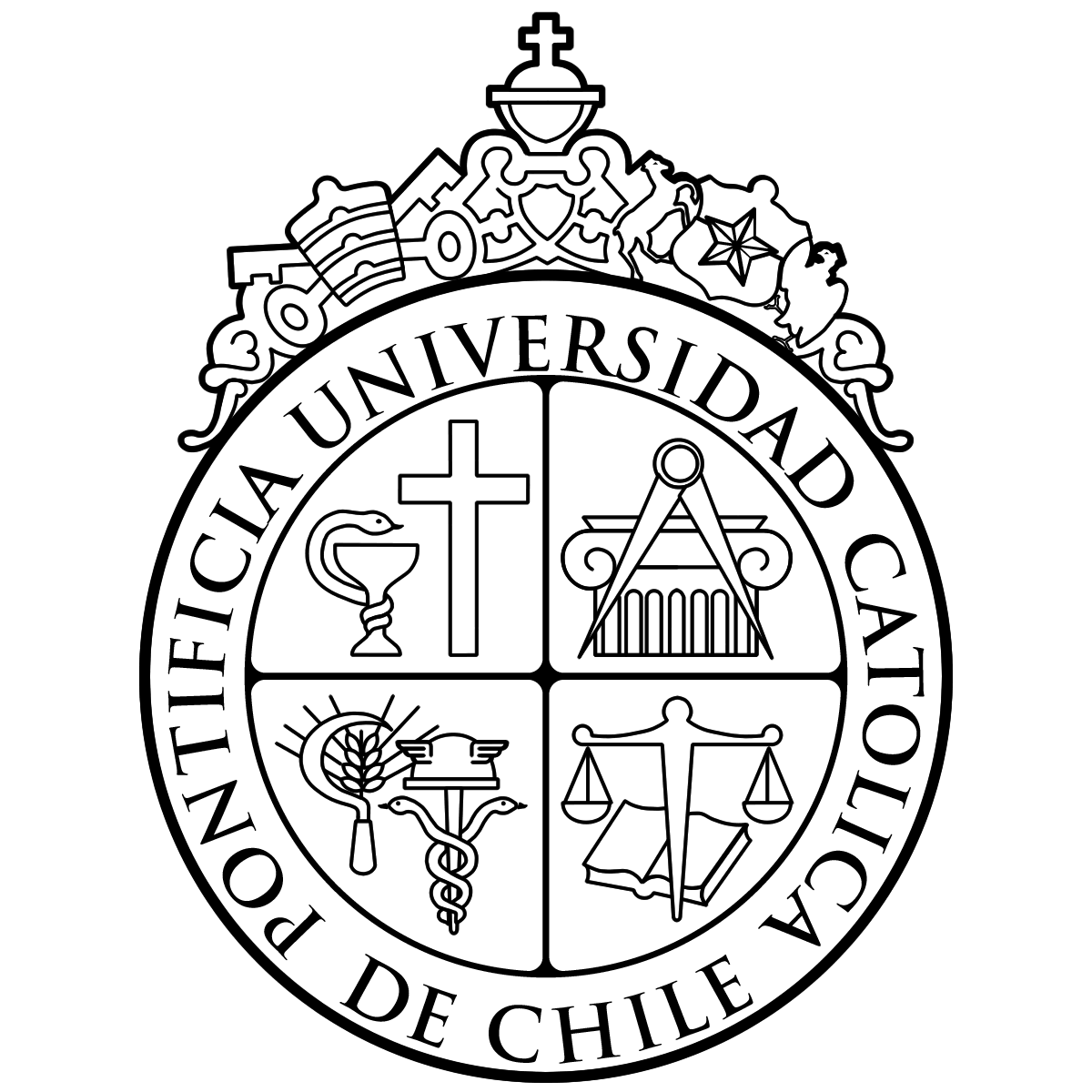 FACULTAD DE MEDICINAPROGRAMA POSTITULO OFTALMOLOGÍAPauta de Evaluación de RotacionesAlumno:...................................................................................... Rotación: ...............................................Evaluador: ...................................................................................Fecha: ...................................................Responda a cada enunciado con las siguientes alternativas:Insuficiente (1): el alumno no logró los objetivos mínimos de la Rotación en este enunciado.Logrado (2): el alumno logró un dominio parcial pero suficiente de  los objetivos especificados en el programa de la Rotación en este enunciado.Sobresaliente (3): el alumno adquirió un dominio cabal de los objetivos definidos en el programa de la Rotación en este enunciadoNo evaluado (ne): las actividades realizadas durante la rotación no permitieron evaluar este enunciado._________________________________________		______________________________________	firma docente							firma residente1.- Demuestra dominio de los contenidos teóricos del Programa de la Rotación.2.- Realiza adecuada historia clínica y examen físico, incluyendo elementos específicos de la Rotación.3.- Elabora adecuado Plan diagnóstico y terapéutico.4.- Es capaz de interpretar correctamente exámenes complementarios de laboratorio. 5.- Realiza de forma correcta procedimientos y cirugías definidos en el Programa de la Rotación.6.- Se comunica en forma clara y efectiva con los pacientes.7.- Se comunica en forma clara y efectiva con el resto del equipo de salud.8.- Realiza docencia efectiva a residentes, internos y alumnos. 9.- Demuestra dominio del sistema de salud nacional (previsión, AUGE)10.- Realiza adecuado análisis de literatura científica, siendo capaz de criticar metodología, análisis estadístico e impacto clínico de la publicación.11.- Demuestra ejercicio de autoaprendizaje mediante revisiones bibliográficas y estudio complementario12.- Se comporta con profesionalismo en asistencia, puntualidad y responsabilidad en el cumplimiento de tareas académicas y asistenciales asignadas. 13.- Reconoce sus errores y limitaciones. Es capaz de planificar estrategias de superación.Aspectos sobresalientes:Aspectos que requiere mejorar: